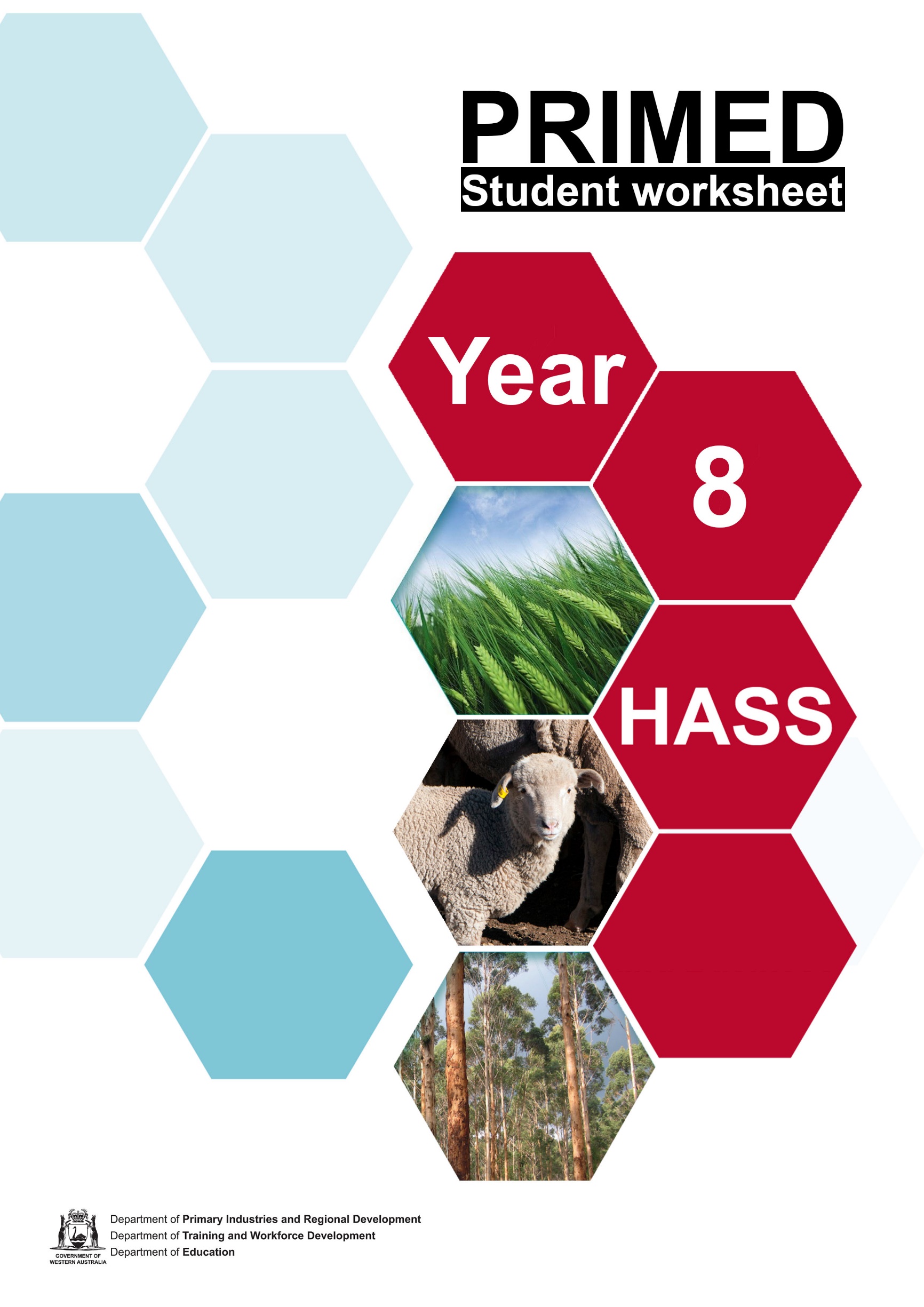 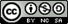 Student worksheet 1.1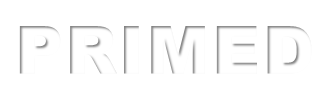 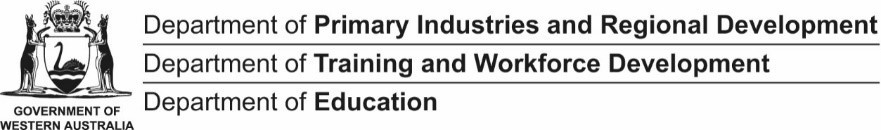 Introduction: Types of businessesIn the space provided, list the names of all the businesses you know. It could be a shop in your local area, a business you have seen advertised or a multinational company you have heard of.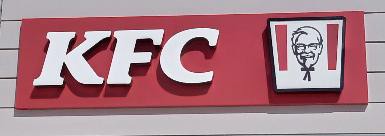 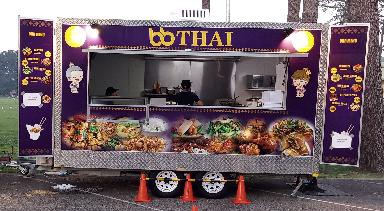 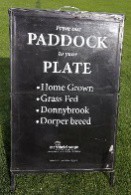 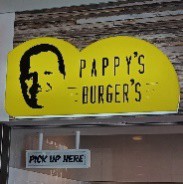 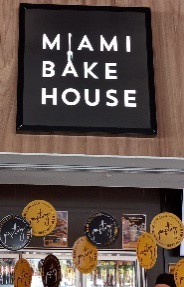 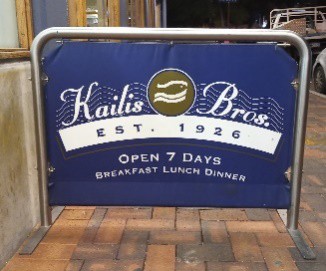 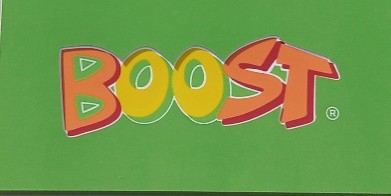 Student worksheet 2.1Survey – the most common type of business structureVisit your local shopping area, industrial area or main street to determine the most common type of business found. Collect data regarding (at least) 10 businesses. You can use google maps, or similar, to conduct a virtual survey.Student worksheet 3.1Business structures in AustraliaUsing your textbook and internet sources, complete the following table. Read the scenario and select the type of business structure you would recommend. Outline the advantages and disadvantages of the business structure you have suggested.Student worksheet 4.1CBH case studyUsing the information provided and the CBH Group website, explain how CBH address the advantages and disadvantages of a cooperative business structure.COOPERATIVE BULK HANDLING (CBH)1920 – 1950Founded during the Great Depression on 5th April 1933Based on the principle of one member – one vote42,565 tonnes of wheat received in the first yearBy 1943, control of company handed to growers1950 – 19801955 – all grain port facilities under CBH control and management1960s - system expanded to include 300 receival points1980 – 20101989 – deregulation of grain market, CBH lose sole handling rights2002 – CBH and Grain Pool of WA merge2004 – CBH partnered with Salim Group to for Pacific Agrifoods (Interflour)2007 – granted a licence to export wheat2008 – bulk wheat exports deregulated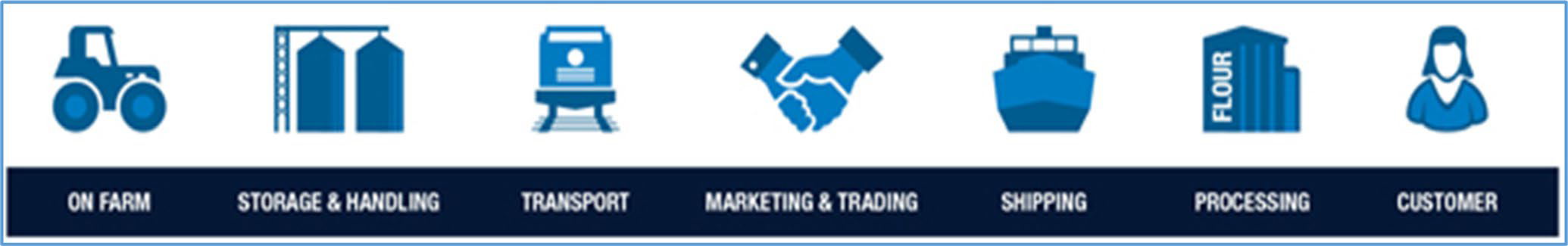 2010 – TodayWA exports to over 20 countries4 200 grower members197 sitesFour portsInvestments in trains and flour millsIntegrated supply chain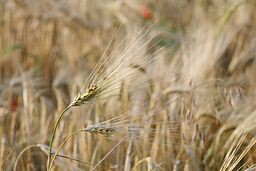 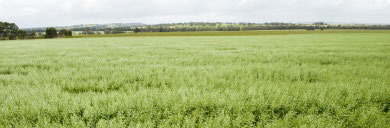 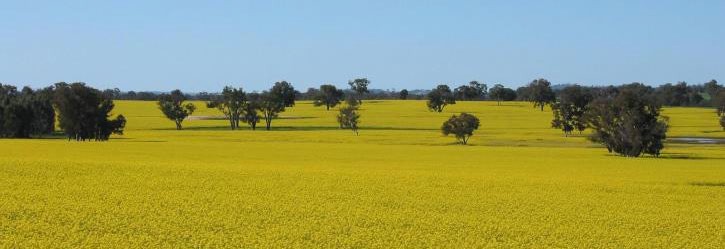 Information and images from: https://www.cbh.com.au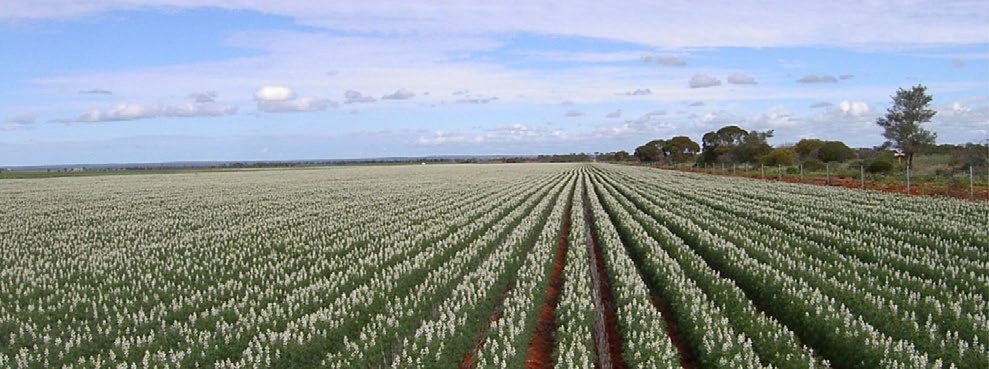 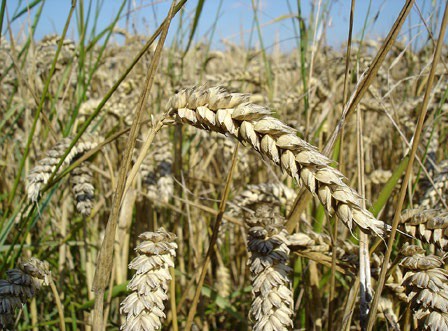 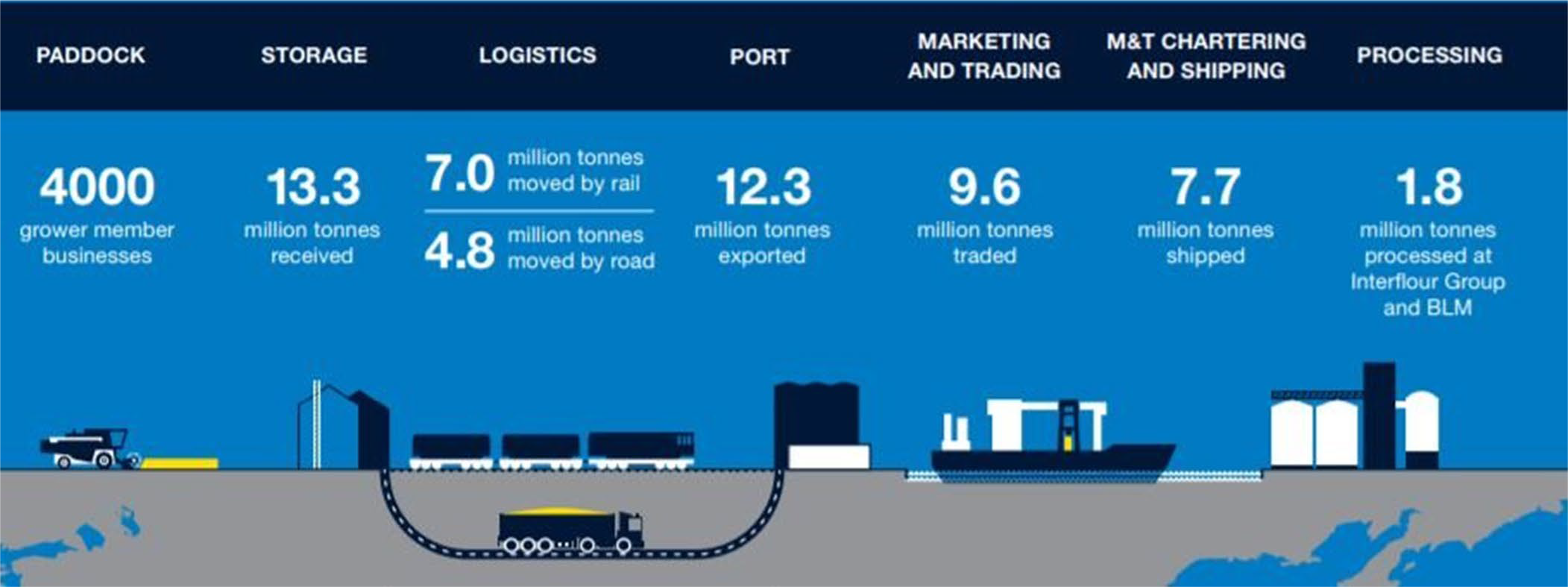 Student worksheet 5.1Connect Extend ChallengeStudent worksheet 6.1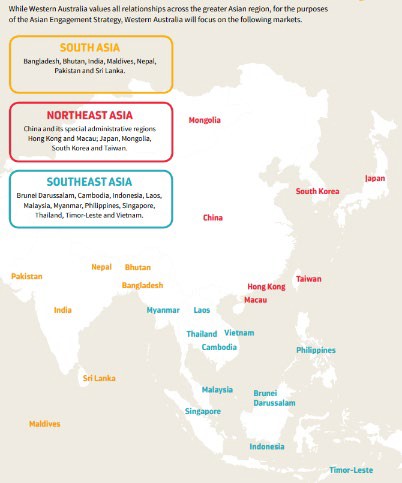 Business opportunitiesImagine you own a premium food or beverage business in your local region and wanted to expand.Jot down some ideas that will help you to increase your sales in each region.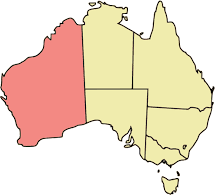 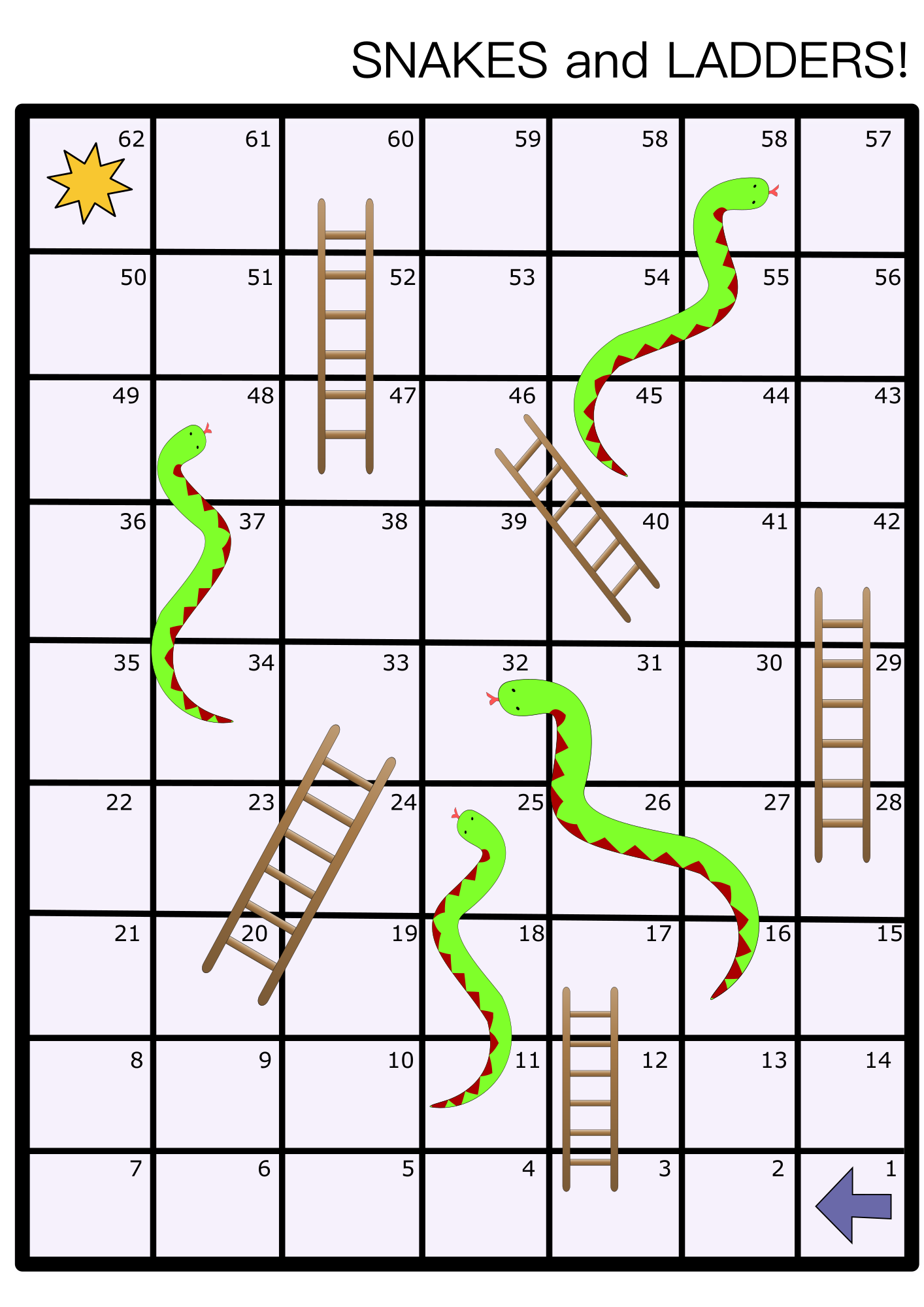 openclipart.orgStudent worksheet 7.1Target market – AsiaThe Department of Primary Industries and Regional Development (DPIRD) website provides the following information regarding The Asian Market Success Project:In 2015-16, the (now) DPIRD commenced a three-year, $6 million Asian Market Success project funded by the State Government's Royalties for Regions program. The project provided WA agrifood businesses with the confidence to invest in accessing and developing high value, premium export markets in Asia.The future of the WA agrifood sector is highly dependent on exporting. The Asian Market Success project provides assistance to WA agrifood businesses so that they are internationally competitive and therefore able to capture Asia’s high value, premium export markets.Watch the video (https://youtu.be/ADf44tWuSNY ) and complete the table below:Suggest how the following groups benefit from this project.Student worksheet 8.1Government and businessThe Value Add Agribusiness Investment Attraction Fund (VAAIAF) aims to support businesses to invest in new projects or expansion opportunities in WA, which will build competitiveness, adopt innovative technologies and grow their operations.Using information from the links provided by your teacher, and the websites of each company, complete the following table:https://www.agric.wa.gov.au/industry-development/value-add-agribusiness-investment-attraction-fundWhat questions do you now have?Student worksheet 9.1InvestigationYour task is to:Determine the current target market for a West Australian food or beverage business.Decide which Actions from ‘Western Australia’s Asian Engagement Strategy, Our Future with Asia, Summary 2019-2030’ would assist the business to access new target markets.Present your findings to the class.Step 1Select a business and complete the following table:Name of the business:Step 2Identify the Actions from ‘Western Australia’s Asian Engagement Strategy, Our Future with Asia, Summary 2019-2030.’ that would assist this business.Step 3Present your findings and suggestions to the classStudent worksheet 10.1Persuasive writing planningArgue for or against the proposition:The WA government should help West Australian businesses respond to opportunities in the local, national and international markets.Plan your response below:Student worksheet 11.1Technology and workBefore viewing the video, complete the first part of the table.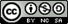 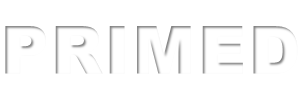 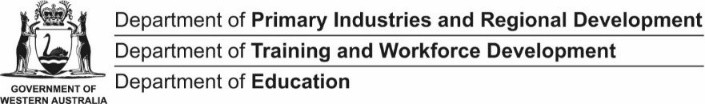 Student worksheet 12.1A range of technologiesAfter viewing each video, complete the table below.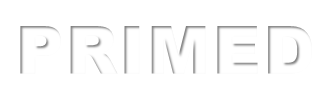 Student worksheet 14.1Research – technology in agricultureI already know…The technology I have chosen is…I want to know…I learnt…Student worksheet 15.1Farming - before and afterSelect three of the technologies discussed in class and describe the work of farmers before the technology was introduced and after the technology was introduced.Name of businessGoods/services providedBusiness activity(primary, secondary or tertiary)Business activity(primary, secondary or tertiary)Business activity(primary, secondary or tertiary)Business structure(sole trader, partnership, company, cooperative, multinational, trust)Business structure(sole trader, partnership, company, cooperative, multinational, trust)Business structure(sole trader, partnership, company, cooperative, multinational, trust)Business structure(sole trader, partnership, company, cooperative, multinational, trust)Business structure(sole trader, partnership, company, cooperative, multinational, trust)Business structure(sole trader, partnership, company, cooperative, multinational, trust)Business structure(sole trader, partnership, company, cooperative, multinational, trust)Name of businessGoods/services providedPrimarySecondaryTertiarySole traderPartnershipCompanyCooperativeMNCTrustUnsureTotal number of businessesTotal number of businessesTotal number of businessesTotal number of businessesTotal number of businessesScenarioType of business structureAdvantagesDisadvantagesSanjiya wants to set up a small business to sell honey that her partner produces on their property. She wants to make all the decisions herself and keep all the profit.Georgia wants to set up a hamburger business but she doesn’t want to compete with well-known brands. She has a limited amount of money to invest.A group of 6 farmers, committed to regenerative farming practices, want to share resources, knowledge and infrastructure in order to sell their products to the broader community. They all want to contribute to the running of the business.Wyatt wants to set up a new milk processing plant in the SW of WA. He anticipates that it could become a very valuable business. He wants to register the business as a separate entity.Jian wants to set up a business that his children will benefit from in the future.ADVANTAGESHow much does it cost to register?ADVANTAGESHow do members participate in the co-operative?ADVANTAGESWhen do General Meetings occur? What do members vote for?ADVANTAGESAre there any members under the age of 18? If so, what is their contribution?DISADVANTAGESHow does CBH attract potential members?DISADVANTAGESDoes CBH generate profits for the cooperative or its members?DISADVANTAGESWhat education programs are available for members?DISADVANTAGESHow much does it cost to provide ongoing education programs for members?WHO?WHAT?WHY?WHERE?WHEN?HOW?WA business ownersWA GovernmentAsian customersBusiness nameProductsLocationTarget marketHow the funds were usedBenefits to the company and/or communityAbrolhos OctopusLucky Bay BrewingThe Lakehouse DenmarkOcean Grown AbaloneRyan’s Quality MeatsAlbany SardinesRok KombuchaHandasyde StrawberriesLocationsNumber of employeesProducts or services producedIntended target marketCompetitorsThesis/argumentThesis/argumentThesis/argumentReason 1DetailsEvidenceReason 2DetailsEvidenceReason 3DetailsEvidenceConclusionConclusionConclusionSEEWhat technology is being used in YOUR classroom by the students and the teacher?THINKWhat do you think was used prior to each technology being available? How has technology influenced how teachers and students work?WONDERHow might ‘work’ change in the future for students and teachers?SEEList examples of technology you see in the video.THINKHow have these examples influenced the way people work?WONDERHow might technology change the way farmers work in the future?ExamplePlusMinusIdeasEgg farming – Controlled shedsCattle –Robots in the paddockLeaf products – Modular farmsCattle – MicrochipsIntensive farming – Drones for pest controlTHE TECHNOLOGYBEFOREAFTERIMPACTRemote camerasFarmers drove around the farm to visit each trough to see if there was enough water and also see the flock.Can check water supplies and stock on the phone or computer.Positive impact - Gives more time for other jobs, saves in fuel costs.